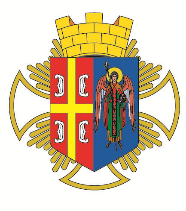 РEПУБЛИКА СРБИЈА                                                                                                   Општинска  управа Општине АранђеловацОдељење за инспекцијске послове-Комунална инспекција-КОНТРОЛНА ЛИСТА БРОЈ 1.1ДРЖАЊЕ ДОМАЋИХ ЖИВОТИЊА - УСЛОВИПравни основ:Одлука о држању и заштити домаћих животиња („Службени гласник Општине Аранђеловац“, број 27/2011, 87/2017,90/2017)   ОПШТЕ ИНФОРМАЦИЈЕ О ИНСПЕКЦИЈСКОМ НАДЗОРУ   ОПШТЕ ИНФОРМАЦИЈЕ О ИНСПЕКЦИЈСКОМ НАДЗОРУДео 1.  Опште информације Део 1.  Опште информације 1.1 Општина Аранђеловац – Општинска управа1.2 Одељење за инспекцијске послове – комунална инспекција1.3 Инспектор: 1.4  Датум инспекцијског надзора: 1.1 Општина Аранђеловац – Општинска управа1.2 Одељење за инспекцијске послове – комунална инспекција1.3 Инспектор: 1.4  Датум инспекцијског надзора: 1.5   Врста инспекцијског надзора         □ Редовни        □ Мешовити        □ Ванредни          □ Контролни          □ Допунски  1.5   Врста инспекцијског надзора         □ Редовни        □ Мешовити        □ Ванредни          □ Контролни          □ Допунски  1.6   Инспекцијски надзор према облику:         □ Теренски         □ Канцеларијски  1.6   Инспекцијски надзор према облику:         □ Теренски         □ Канцеларијски  1.7   Налог за инспекцијски надзор:          □ Да          □ Не  1.7   Налог за инспекцијски надзор:          □ Да          □ Не            ИНФОРМАЦИЈЕ О КОНТРОЛИСАНОМ СУБЈЕКТУ          ИНФОРМАЦИЈЕ О КОНТРОЛИСАНОМ СУБЈЕКТУДео 2.  Правно/физичко лице, предузетник Део 2.  Правно/физичко лице, предузетник 2.1   Подаци о контролисаном субјекту 2.1   Подаци о контролисаном субјекту 2.1.1   Назив/име и презиме субјекта: 2.1.2   Адреса (улица и број): 2.1.3   Место: 2.1.4   Град/Општина: 2.1.5   Поштански број: 2.1.6.  Телефон/Факс: 2.1.7   ПИБ:2.1.8   Матични број:2.1.9   Бр. личне карте (за физичко лице):Део 3.   Локација Део 3.   Локација 3.1   Локација где је вршен  инспекцијски надзор 3.1   Локација где је вршен  инспекцијски надзор 3.1.1    Адреса (улица и број): 3.1.2    Место: пси и мачкептицекунићиживинапчелекопитари и папкарипси и мачкептицекунићиживинапчелекопитари и папкарипси и мачкептицекунићиживинапчелекопитари и папкариОдговор и број бодова опредељених/утврђенихподручје ЈЛС у коме се могу држати домаће животиње-  ДА        -бр. бодова-25-45/подручје ЈЛС у коме се не могу држати домаће животиње                   - НЕ -бр. бодова-0-25/Одговор и број бодова опредељених/утврђенихподручје ЈЛС у коме се могу држати домаће животиње-  ДА        -бр. бодова-25-45/подручје ЈЛС у коме се не могу држати домаће животиње                   - НЕ -бр. бодова-0-25/Одговор и број бодова опредељених/утврђенихподручје ЈЛС у коме се могу држати домаће животиње-  ДА        -бр. бодова-25-45/подручје ЈЛС у коме се не могу држати домаће животиње                   - НЕ -бр. бодова-0-25/Животиње се држе у: станудворишту породичне стамбене зградезаједничком дворишту породичне куће дворишту стамбене зградестамбеној згради (кров, таван)породичној кући, на тераси_________________________Животиње се држе у: станудворишту породичне стамбене зградезаједничком дворишту породичне куће дворишту стамбене зградестамбеној згради (кров, таван)породичној кући, на тераси_________________________Животиње се држе у: станудворишту породичне стамбене зградезаједничком дворишту породичне куће дворишту стамбене зградестамбеној згради (кров, таван)породичној кући, на тераси_________________________Ред. бројПитањеОдговор и број бодоваопредељених/утврђенихПси и мачкеПси и мачкеПси и мачке1.Пси раса набројаних у одлуци држе се у стану уз сагласност органа управљања зградомда-          -бр. бодова-25-45/не-          -бр. бодова-0-25/2.У стану се држи један пас и једна мачка/њихово подмладак најдуже до 4 месеца старости.да-          -бр. бод.-25-45/не-          -бр. бод.-0-25/3.У дворишту породичне стамбене зграде се држе највише два пса, а њихов подмладак највише 3 месеца да-          -бр. бодова-5-15/не-          -бр. бодова-0-5/4.Пас се држи у посебно ограђеном простору или везан на ланцу тако да не може угрозити пролазнике и суседе.да-          -бр. бодова-5-15/не-          -бр. бодова-0-5/5.Ланац није краћи од три метра.да-          -бр. бодова-5-15/не-          -бр. бодова-0-5/6.Пас се пушта ван ограђеног простора, односно са ланца, ако не постоји могућност да напусти двориште или на други начин угрози или узнемири пролазнике или суседе.да-          -бр. бодова-5-15/не-          -бр. бодова-0-5/7.На уласку у двориште је на  видном месту истакнут натпис:“Чувај се пса!“ да-          -бр. бодова-5-15/не-          -бр. бодова-0-5/8.Ограђени простор, односно одговарајућа кућица је удаљена најмање 10 м од најближег стамбеног или пословног објекта на суседној парцели.да-          -бр. бодова-5-15/не-          -бр. бодова-0-5/Копитари, папкари и живинаКопитари, папкари и живинаКопитари, папкари и живина1.Животиње се држе у дворишту у посебном објекту/посебно ограђеном простору, који је удаљен најмање 10 м од најближег стамбеног или пословног објекта на истој парцели/ суседној парцели (20/15) м од најближег стамбеног или пословног објекта на суседној парцели.да-          -бр. бодова-5-10/не-          -бр. бодова-0-5/2.Животиње се држе у заједничком дворишту породичне куће уз сагласност сувласника/власника породичне куће.да-          -бр. бодова-5-10/не-          -бр. бодова-0-5/3.Двориште у коме се држи домаћа животиња  је ограђено (налази се уз површину јавне намене/површину у јавном коришћењу).да-          -бр. бодова-5-10/не-          -бр. бодова-0-5/4.Држи се дозвољен број грла (говеда, коњи, магарци)-1 грло на првих 10 кв.метара, а на св, 5 кв. метара још по једно; овце, козе свиње- по једно грло на свака 2 кв. метра; живина 4 ком/кв.метру.да-          -бр. бодова-5-10/не-          -бр. бодова-0-5/5.Објекти су изграђени као стални објекти од тврдог материјала са подовима и нагибом у складу са прописом, осветљени, са природном вентилацијом, са вратима окренутим према дворишту и повезани нса јамом на осоку.да-          -бр. бодова-5-10/не-          -бр. бодова-0-5/6.Копитари, папкари / живина држе се у ограђеном отвореном простору на  удаљености од  20/15 м од стамбеног  објекта  на суседној парцели/ 10 м на истој парцели  и најмање20 м од објекта за водоснабдевање на суседној парцелида-          -бр. бодова-5-10/не-          -бр. бодова-0-5/7.Јама за осоку је изграђена од бетона или другог водонепропусног материјала, са поклопцем и дном испод нивоа ђубришта. Јама се редовно чисти. Удаљена је 20 м од чесме, бунара или другог извора водоснабдевања, а од најближег стамбеног или пословног објекта на суседној парцели најмање 20м.да-          -бр. бодова-5-10/не-          -бр. бодова-0-5/8.Стајско  ђубриште је на 10м  удаљености од стамбених зграда/ 15 м од бунара/ 5 м према улици или путу.да-          -бр. бодова-5-10/не-          -бр. бодова-0-5/9.Ђубриште за чврст стајњак је од бетона или другог непропусног материјала. Дно ђубришта за стајњак је изграђено у нагибу ка сабирном каналу, а канал се улива у јаму за осоку.да-          -бр. бодова-5-10/не-          -бр. бодова-0-5/3.Птице3.Птице3.Птице1.У објектима породичног становања може се држати највише 10 голубовада-          -бр. бодова-5-10/не-          -бр. бодова-0-5/2.Голубови се држе у посебно ограђеном простору на тераси/тавану у породичној кући/кавезу у двориштуда-          -бр. бодова-5-10/не-          -бр. бодова-0-5/3.Држалац голубова поседује потврду овлашћене ветеринарске службе о редовној дезинфекцији објеката за држање голубова /редовно се ћисте и најмање два пута годишње дезинфикујуда-          -бр. бодова-5-10/не-          -бр. бодова-0-5/4.Држалац голубова поседује потврду овлашћене ветеринарске службе о редовној вакцинацији голубовада-          -бр. бодова-5-10/не-          -бр. бодова-0-5/5.Украсне и егзотичне птице  се држе у стану, у броју и на начин  којим се не ометају други станари у коришћењу станова да-          -бр. бодова-5-10/не-          -бр. бодова-0-5/6.Нојеви се држе  у посебно изграђеним објектима у дворишту објекта  породичног становања или на посебној парцелида-          -бр. бодова-5-10/не-          -бр. бодова-0-5/7.Објекат за држање нојева је од тврдог материјала, осветљен, чисти се и дезинфикује, са природном вентилацијом, вратима окренутим ка двориштуда-          -бр. бодова-5-10/не-          -бр. бодова-0-5/8.Објекат за држање нојева је удаљен најмање 15 м од најближег стамбеног или пословног објекта на истој парцели/20 м  на суседној парцелида-          -бр. бодова-5-10/не-          -бр. бодова-0-5/4.  Пчеле4.  Пчеле4.  Пчеле1.Постављене кошнице су на отвореном простору на удаљености најмање 100м од најближег стамбеног или пословног објекта/објекта за држање домаћих животиња/јавних путева.да-          -бр. бодова-25-45/не-          -бр. бодова-0-25/2.Улаз у кошнице није окренут према објектима.да-          -бр. бодова-25-45/не-          -бр. бодова-0-25/5.Кунићи5.Кунићи5.Кунићи1.Кунићи се држе у објектима породичног становања/у дворишту у помоћном објкету, ограђеном простору или кавезу/ заједничком дворишту породичне кућеуз сагласност сувласника/власника породичне кућеда-          -бр. бодова-15-30/не-          -бр. бодова-0-15/2.Помоћни објекат, као и под у ограђеном простору или кавезу је изграђен од тврдог материјала који може да се чисти и дезинфикуједа-          -бр. бодова-15-30/не-          -бр. бодова-0-15/3.Кунићи се држе у дворишту у посебном објекту/посебно ограђеном простору, који је удаљен најмање 10 м од најближег стамбеног или пословног објекта на  истој парцели/ 15 м на суседној парцелида-          -бр. бодова-15-30/не-          -бр. бодова-0-15/Напомена:Напомена:Напомена:Максималан број бодова:  90  Утврђен број бодова:      Максималан број бодова:  90  Утврђен број бодова:      Максималан број бодова:  90  Утврђен број бодова:      ТАБЕЛА ЗА УТВРЂИВАЊЕ СТЕПЕНА РИЗИКАТАБЕЛА ЗА УТВРЂИВАЊЕ СТЕПЕНА РИЗИКАТАБЕЛА ЗА УТВРЂИВАЊЕ СТЕПЕНА РИЗИКАстепен ризикараспон броја бодоваобележи утврђени степен ризика по броју бодоваНезнатан80-90Низак70-79Средњи45-69Висок10-44критичан0-9НАДЗИРАНИ СУБЈЕКАТМ.П.ИНСПЕКТОР